Le projet pédagogique– Dominante choisie : (cocher une case)Education physique et sportive (E.P.S.)Education artistique et action culturellePatrimoine et histoire-géographieDécouverte du monde /sciences expérimentales et technologie : nature, environnement, numériqueLecture, écriture, littératureLangues étrangères ou régionales.– Place dans le projet pédagogique de la classe : (cocher une case)Le voyage scolaire est :Une étape initiale, fondatrice qui représente un tremplin pour des acquisitions.Un temps fort pour un domaine d’activités.L’aboutissement d’une série d’activités et d’apprentissage permettant de réinvestir, de valider et de mettre en situation des acquisitions dans un milieu où elles sont  pleinement pertinentes et significatives.– Rappel des 4 objectifs prioritaires devant figurer dans chaque projet :(dans tous les cas, les aspects transversaux des apprentissages constituent des objectifs prioritaire 1- Développement de l’autonomie, de l’esprit d’initiative, de la responsabilité, de la socialisation. 2- Respect de l’autre et de son travail, des règles collectives respect de l’environnement et depatrimoine.Acquisition ou perfectionnement de méthodes de travail : observation, description, analyse et synthèse, prises de notes, représentation graphique…Maîtrise de la langue.Formulaire n°3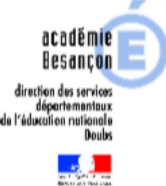 Rappel de la dominante retenue : …………………………………………………………………...…………………………………………………………………...Place dans le projet pédagogique de la classe :Etape initialeTemps fort.Aboutissement.DSDEN du Doubs	Sorties scolaires – projet pédagogique	– Action en direction des familles :Avant le départ :- 1ère réunion d’information, date : ……………………………………………………………………- Activités préparatoires impliquant les familles :pédagogiques : ……………………………………………………………………………éducatives : ……………………………………………………………………………….organisationnelles ………………………………………………………………………...financières : ………………………………………………………………………………Pendant le séjourliens avec les familles en liaison avec la maîtrise de la languelettre manuscrite ou par traitement de textetéléphonee-mailAu retourrencontres-bilansexpositionscomptes rendus écrits des élèvesfilm / D.V.D.autres (préciser)– Le livre de bord de la sortie scolaire :Afin de piloter au mieux la réalisation du projet de voyage scolaire, le maître avec ses élèves, mettra en place un livre de bord qui prévoira les étapes nécessaires à sa réalisation, avant, pendant et après la sortie. Y figureront les objectifs à atteindre, leurs réalisations avec les décalages éventuels. Ce livre de bord sera le fil conducteur de l’évaluation du projet.OBJECTIFSAvant le départPendant le séjourAu RetourPar rapport à la dominante : (cf. programmes)Développement de l’autonomie,de l’esprit d’initiative, de la responsabilité, de la socialisation.Respect de l’autre et de son travail, des règles collectives, respect de l’environnement et du patrimoine.Acquisition ou perfectionnement de méthodes de travail :observation, description, analyse et synthèse, prise de notes, représentation graphique…Maitrise de la langueEvaluation(s) prévue(s)Jours – moisMATINMIDIAPRES-MIDISOIR